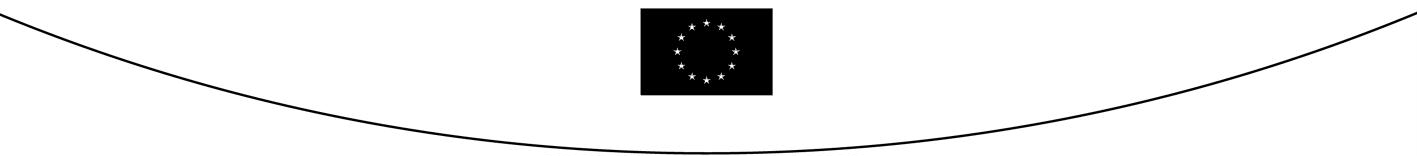 (Χ) Τα πεδία 1-3 συμπληρώνονται σύμφωνα με τα στοιχεία που περιέχονται στο ταξιδιωτικό έγγραφο. (Х) Поля 1-3 заполняются в соответствии с данными проездного документа. 2 Εφόσον το VIS είναι σε λειτουργία2 Поскольку VIS будет действовать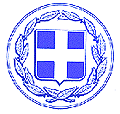 ΑΙΤΗΣΗ ΓΙΑ ΘΕΩΡΗΣΗ SCHENGEN Заявление на получение шенгенской визы Το παρόν έντυπο παρέχεται δωρεάν Бесплатная анкетаΦΩΤΟΓΡΑΦΙΑФОТОГРАФИЯ1. Επώνυμο (Χ)        Фамилия (Х)  1. Επώνυμο (Χ)        Фамилия (Х)  1. Επώνυμο (Χ)        Фамилия (Х)  1. Επώνυμο (Χ)        Фамилия (Х)  1. Επώνυμο (Χ)        Фамилия (Х)  1. Επώνυμο (Χ)        Фамилия (Х)  Για υπηρεσιακή χρήση μόνοЗаполняется  учреждением, выдающим визуΗμερομηνία υποβολής της αίτησης:Αριθ. αίτησης θεώρησης:Αίτηση υπεβλήθη σε Πρεσβεία / προξενείο ΚΚΑ Πάροχο υπηρεσιών Εμπορικό διαμεσολαβητή ΣύνοραΌνομα: ΆλλοΧειριστής του φακέλου:Δικαιολογητικά έγγραφα: Ταξιδιωτικό έγγραφο Μέσα διαβίωσης  Πρόσκληση Μέσα μεταφοράς ΤΙΑ Άλλο:Απόφαση για τη θεώρηση: Απορρίπτεται Χορηγείται Α C LTV Ισχύει:Από ...................................Έως ...................................Αριθμός εισόδων: 1  2  ΠολλαπλέςΑριθμός ημερών:2. Γένος κατά τη γέννηση [προηγούμενο (-α) επώνυμα (-α)] (Χ)   Фамилия при рождении (предыдущая / -ие фамилия / -и) (Х)   2. Γένος κατά τη γέννηση [προηγούμενο (-α) επώνυμα (-α)] (Χ)   Фамилия при рождении (предыдущая / -ие фамилия / -и) (Х)   2. Γένος κατά τη γέννηση [προηγούμενο (-α) επώνυμα (-α)] (Χ)   Фамилия при рождении (предыдущая / -ие фамилия / -и) (Х)   2. Γένος κατά τη γέννηση [προηγούμενο (-α) επώνυμα (-α)] (Χ)   Фамилия при рождении (предыдущая / -ие фамилия / -и) (Х)   2. Γένος κατά τη γέννηση [προηγούμενο (-α) επώνυμα (-α)] (Χ)   Фамилия при рождении (предыдущая / -ие фамилия / -и) (Х)   2. Γένος κατά τη γέννηση [προηγούμενο (-α) επώνυμα (-α)] (Χ)   Фамилия при рождении (предыдущая / -ие фамилия / -и) (Х)   Για υπηρεσιακή χρήση μόνοЗаполняется  учреждением, выдающим визуΗμερομηνία υποβολής της αίτησης:Αριθ. αίτησης θεώρησης:Αίτηση υπεβλήθη σε Πρεσβεία / προξενείο ΚΚΑ Πάροχο υπηρεσιών Εμπορικό διαμεσολαβητή ΣύνοραΌνομα: ΆλλοΧειριστής του φακέλου:Δικαιολογητικά έγγραφα: Ταξιδιωτικό έγγραφο Μέσα διαβίωσης  Πρόσκληση Μέσα μεταφοράς ΤΙΑ Άλλο:Απόφαση για τη θεώρηση: Απορρίπτεται Χορηγείται Α C LTV Ισχύει:Από ...................................Έως ...................................Αριθμός εισόδων: 1  2  ΠολλαπλέςΑριθμός ημερών:3. Όνομα (-τα) (Χ)         Имя / имена (Х)3. Όνομα (-τα) (Χ)         Имя / имена (Х)3. Όνομα (-τα) (Χ)         Имя / имена (Х)3. Όνομα (-τα) (Χ)         Имя / имена (Х)3. Όνομα (-τα) (Χ)         Имя / имена (Х)3. Όνομα (-τα) (Χ)         Имя / имена (Х)Για υπηρεσιακή χρήση μόνοЗаполняется  учреждением, выдающим визуΗμερομηνία υποβολής της αίτησης:Αριθ. αίτησης θεώρησης:Αίτηση υπεβλήθη σε Πρεσβεία / προξενείο ΚΚΑ Πάροχο υπηρεσιών Εμπορικό διαμεσολαβητή ΣύνοραΌνομα: ΆλλοΧειριστής του φακέλου:Δικαιολογητικά έγγραφα: Ταξιδιωτικό έγγραφο Μέσα διαβίωσης  Πρόσκληση Μέσα μεταφοράς ΤΙΑ Άλλο:Απόφαση για τη θεώρηση: Απορρίπτεται Χορηγείται Α C LTV Ισχύει:Από ...................................Έως ...................................Αριθμός εισόδων: 1  2  ΠολλαπλέςΑριθμός ημερών:4. Ημερ/νία γεννήσεως(ημέρα – μήνας – έτος)Дата рождения  (день – месяц – год)5. Τόπος γεννήσεωςМесто рождения6. Χώρα γεννήσεωςСтрана рождения5. Τόπος γεννήσεωςМесто рождения6. Χώρα γεννήσεωςСтрана рождения7. Παρούσα ιθαγένεια Гражданство в настоящее время    RUSΙθαγένεια κατά τη γέννηση, εάν διαφέρει:Гражданство при рождении, если отличается   7. Παρούσα ιθαγένεια Гражданство в настоящее время    RUSΙθαγένεια κατά τη γέννηση, εάν διαφέρει:Гражданство при рождении, если отличается   7. Παρούσα ιθαγένεια Гражданство в настоящее время    RUSΙθαγένεια κατά τη γέννηση, εάν διαφέρει:Гражданство при рождении, если отличается   Για υπηρεσιακή χρήση μόνοЗаполняется  учреждением, выдающим визуΗμερομηνία υποβολής της αίτησης:Αριθ. αίτησης θεώρησης:Αίτηση υπεβλήθη σε Πρεσβεία / προξενείο ΚΚΑ Πάροχο υπηρεσιών Εμπορικό διαμεσολαβητή ΣύνοραΌνομα: ΆλλοΧειριστής του φακέλου:Δικαιολογητικά έγγραφα: Ταξιδιωτικό έγγραφο Μέσα διαβίωσης  Πρόσκληση Μέσα μεταφοράς ΤΙΑ Άλλο:Απόφαση για τη θεώρηση: Απορρίπτεται Χορηγείται Α C LTV Ισχύει:Από ...................................Έως ...................................Αριθμός εισόδων: 1  2  ΠολλαπλέςΑριθμός ημερών:8.  ΦύλοПол Άρρεν  	 ΘήλυМужской                 Женский9. Οικογενειακή κατάστασηСемейное положение Άγαμος/η 	      Έγγαμος/η         Εν διαστάσει  Холост/не замужем     Женат/замужем         не проживает с супругом Διαζευγμένος/η       Χήρος/α	            Άλλη (να διευκρινισθεί) Разведен / -а                Вдовец / вдова            Иное (уточнить)9. Οικογενειακή κατάστασηСемейное положение Άγαμος/η 	      Έγγαμος/η         Εν διαστάσει  Холост/не замужем     Женат/замужем         не проживает с супругом Διαζευγμένος/η       Χήρος/α	            Άλλη (να διευκρινισθεί) Разведен / -а                Вдовец / вдова            Иное (уточнить)9. Οικογενειακή κατάστασηСемейное положение Άγαμος/η 	      Έγγαμος/η         Εν διαστάσει  Холост/не замужем     Женат/замужем         не проживает с супругом Διαζευγμένος/η       Χήρος/α	            Άλλη (να διευκρινισθεί) Разведен / -а                Вдовец / вдова            Иное (уточнить)9. Οικογενειακή κατάστασηСемейное положение Άγαμος/η 	      Έγγαμος/η         Εν διαστάσει  Холост/не замужем     Женат/замужем         не проживает с супругом Διαζευγμένος/η       Χήρος/α	            Άλλη (να διευκρινισθεί) Разведен / -а                Вдовец / вдова            Иное (уточнить)9. Οικογενειακή κατάστασηСемейное положение Άγαμος/η 	      Έγγαμος/η         Εν διαστάσει  Холост/не замужем     Женат/замужем         не проживает с супругом Διαζευγμένος/η       Χήρος/α	            Άλλη (να διευκρινισθεί) Разведен / -а                Вдовец / вдова            Иное (уточнить)Για υπηρεσιακή χρήση μόνοЗаполняется  учреждением, выдающим визуΗμερομηνία υποβολής της αίτησης:Αριθ. αίτησης θεώρησης:Αίτηση υπεβλήθη σε Πρεσβεία / προξενείο ΚΚΑ Πάροχο υπηρεσιών Εμπορικό διαμεσολαβητή ΣύνοραΌνομα: ΆλλοΧειριστής του φακέλου:Δικαιολογητικά έγγραφα: Ταξιδιωτικό έγγραφο Μέσα διαβίωσης  Πρόσκληση Μέσα μεταφοράς ΤΙΑ Άλλο:Απόφαση για τη θεώρηση: Απορρίπτεται Χορηγείται Α C LTV Ισχύει:Από ...................................Έως ...................................Αριθμός εισόδων: 1  2  ΠολλαπλέςΑριθμός ημερών:10. Στην περίπτωση ανηλίκων: Επώνυμο, όνομα, διεύθυνση (εάν είναι διαφορετική από εκείνη του αιτούντα) και ιθαγένεια νόμιμου επιτρόπου/ασκούντος γονική μέριμνα Для несовершеннолетних: фамилия, имя, адрес (если отличается от адреса заявителя) и гражданство лица с полномочием родителей / законного представителя10. Στην περίπτωση ανηλίκων: Επώνυμο, όνομα, διεύθυνση (εάν είναι διαφορετική από εκείνη του αιτούντα) και ιθαγένεια νόμιμου επιτρόπου/ασκούντος γονική μέριμνα Для несовершеннолетних: фамилия, имя, адрес (если отличается от адреса заявителя) и гражданство лица с полномочием родителей / законного представителя10. Στην περίπτωση ανηλίκων: Επώνυμο, όνομα, διεύθυνση (εάν είναι διαφορετική από εκείνη του αιτούντα) και ιθαγένεια νόμιμου επιτρόπου/ασκούντος γονική μέριμνα Для несовершеннолетних: фамилия, имя, адрес (если отличается от адреса заявителя) и гражданство лица с полномочием родителей / законного представителя10. Στην περίπτωση ανηλίκων: Επώνυμο, όνομα, διεύθυνση (εάν είναι διαφορετική από εκείνη του αιτούντα) και ιθαγένεια νόμιμου επιτρόπου/ασκούντος γονική μέριμνα Для несовершеннолетних: фамилия, имя, адрес (если отличается от адреса заявителя) и гражданство лица с полномочием родителей / законного представителя10. Στην περίπτωση ανηλίκων: Επώνυμο, όνομα, διεύθυνση (εάν είναι διαφορετική από εκείνη του αιτούντα) και ιθαγένεια νόμιμου επιτρόπου/ασκούντος γονική μέριμνα Для несовершеннолетних: фамилия, имя, адрес (если отличается от адреса заявителя) и гражданство лица с полномочием родителей / законного представителя10. Στην περίπτωση ανηλίκων: Επώνυμο, όνομα, διεύθυνση (εάν είναι διαφορετική από εκείνη του αιτούντα) και ιθαγένεια νόμιμου επιτρόπου/ασκούντος γονική μέριμνα Для несовершеннолетних: фамилия, имя, адрес (если отличается от адреса заявителя) и гражданство лица с полномочием родителей / законного представителяΓια υπηρεσιακή χρήση μόνοЗаполняется  учреждением, выдающим визуΗμερομηνία υποβολής της αίτησης:Αριθ. αίτησης θεώρησης:Αίτηση υπεβλήθη σε Πρεσβεία / προξενείο ΚΚΑ Πάροχο υπηρεσιών Εμπορικό διαμεσολαβητή ΣύνοραΌνομα: ΆλλοΧειριστής του φακέλου:Δικαιολογητικά έγγραφα: Ταξιδιωτικό έγγραφο Μέσα διαβίωσης  Πρόσκληση Μέσα μεταφοράς ΤΙΑ Άλλο:Απόφαση για τη θεώρηση: Απορρίπτεται Χορηγείται Α C LTV Ισχύει:Από ...................................Έως ...................................Αριθμός εισόδων: 1  2  ΠολλαπλέςΑριθμός ημερών:11. Αριθμός δελτίου ταυτότητας, όπου απαιτείταιИдентификационный номер, если имеется  11. Αριθμός δελτίου ταυτότητας, όπου απαιτείταιИдентификационный номер, если имеется  11. Αριθμός δελτίου ταυτότητας, όπου απαιτείταιИдентификационный номер, если имеется  11. Αριθμός δελτίου ταυτότητας, όπου απαιτείταιИдентификационный номер, если имеется  11. Αριθμός δελτίου ταυτότητας, όπου απαιτείταιИдентификационный номер, если имеется  11. Αριθμός δελτίου ταυτότητας, όπου απαιτείταιИдентификационный номер, если имеется  Για υπηρεσιακή χρήση μόνοЗаполняется  учреждением, выдающим визуΗμερομηνία υποβολής της αίτησης:Αριθ. αίτησης θεώρησης:Αίτηση υπεβλήθη σε Πρεσβεία / προξενείο ΚΚΑ Πάροχο υπηρεσιών Εμπορικό διαμεσολαβητή ΣύνοραΌνομα: ΆλλοΧειριστής του φακέλου:Δικαιολογητικά έγγραφα: Ταξιδιωτικό έγγραφο Μέσα διαβίωσης  Πρόσκληση Μέσα μεταφοράς ΤΙΑ Άλλο:Απόφαση για τη θεώρηση: Απορρίπτεται Χορηγείται Α C LTV Ισχύει:Από ...................................Έως ...................................Αριθμός εισόδων: 1  2  ΠολλαπλέςΑριθμός ημερών:12. Τύπος ταξιδιωτικού εγγράφουТип проездного документа Κοινό Διαβατήριο       Διπλωματικό διαβατήριο        Υπηρεσιακό διαβατήριο       Επίσημο διαβατήριο  Обычный паспорт          Дипломатический паспорт       Служебный паспорт                Официальный паспорт Ειδικό διαβατήριο       Άλλο (να διευκρινισθεί) Особый паспорт             Иной проездной документ (указать какой)12. Τύπος ταξιδιωτικού εγγράφουТип проездного документа Κοινό Διαβατήριο       Διπλωματικό διαβατήριο        Υπηρεσιακό διαβατήριο       Επίσημο διαβατήριο  Обычный паспорт          Дипломатический паспорт       Служебный паспорт                Официальный паспорт Ειδικό διαβατήριο       Άλλο (να διευκρινισθεί) Особый паспорт             Иной проездной документ (указать какой)12. Τύπος ταξιδιωτικού εγγράφουТип проездного документа Κοινό Διαβατήριο       Διπλωματικό διαβατήριο        Υπηρεσιακό διαβατήριο       Επίσημο διαβατήριο  Обычный паспорт          Дипломатический паспорт       Служебный паспорт                Официальный паспорт Ειδικό διαβατήριο       Άλλο (να διευκρινισθεί) Особый паспорт             Иной проездной документ (указать какой)12. Τύπος ταξιδιωτικού εγγράφουТип проездного документа Κοινό Διαβατήριο       Διπλωματικό διαβατήριο        Υπηρεσιακό διαβατήριο       Επίσημο διαβατήριο  Обычный паспорт          Дипломатический паспорт       Служебный паспорт                Официальный паспорт Ειδικό διαβατήριο       Άλλο (να διευκρινισθεί) Особый паспорт             Иной проездной документ (указать какой)12. Τύπος ταξιδιωτικού εγγράφουТип проездного документа Κοινό Διαβατήριο       Διπλωματικό διαβατήριο        Υπηρεσιακό διαβατήριο       Επίσημο διαβατήριο  Обычный паспорт          Дипломатический паспорт       Служебный паспорт                Официальный паспорт Ειδικό διαβατήριο       Άλλο (να διευκρινισθεί) Особый паспорт             Иной проездной документ (указать какой)12. Τύπος ταξιδιωτικού εγγράφουТип проездного документа Κοινό Διαβατήριο       Διπλωματικό διαβατήριο        Υπηρεσιακό διαβατήριο       Επίσημο διαβατήριο  Обычный паспорт          Дипломатический паспорт       Служебный паспорт                Официальный паспорт Ειδικό διαβατήριο       Άλλο (να διευκρινισθεί) Особый паспорт             Иной проездной документ (указать какой)Για υπηρεσιακή χρήση μόνοЗаполняется  учреждением, выдающим визуΗμερομηνία υποβολής της αίτησης:Αριθ. αίτησης θεώρησης:Αίτηση υπεβλήθη σε Πρεσβεία / προξενείο ΚΚΑ Πάροχο υπηρεσιών Εμπορικό διαμεσολαβητή ΣύνοραΌνομα: ΆλλοΧειριστής του φακέλου:Δικαιολογητικά έγγραφα: Ταξιδιωτικό έγγραφο Μέσα διαβίωσης  Πρόσκληση Μέσα μεταφοράς ΤΙΑ Άλλο:Απόφαση για τη θεώρηση: Απορρίπτεται Χορηγείται Α C LTV Ισχύει:Από ...................................Έως ...................................Αριθμός εισόδων: 1  2  ΠολλαπλέςΑριθμός ημερών:13. Αριθμός ταξιδιωτικού  εγγράφου Номер проездного документа 14. Ημερομηνία έκδοσηςДата выдачи15. Ισχύει έωςДействителен до15. Ισχύει έωςДействителен до15. Ισχύει έωςДействителен до16. Εκδούσα αρχήКем выданRUSΓια υπηρεσιακή χρήση μόνοЗаполняется  учреждением, выдающим визуΗμερομηνία υποβολής της αίτησης:Αριθ. αίτησης θεώρησης:Αίτηση υπεβλήθη σε Πρεσβεία / προξενείο ΚΚΑ Πάροχο υπηρεσιών Εμπορικό διαμεσολαβητή ΣύνοραΌνομα: ΆλλοΧειριστής του φακέλου:Δικαιολογητικά έγγραφα: Ταξιδιωτικό έγγραφο Μέσα διαβίωσης  Πρόσκληση Μέσα μεταφοράς ΤΙΑ Άλλο:Απόφαση για τη θεώρηση: Απορρίπτεται Χορηγείται Α C LTV Ισχύει:Από ...................................Έως ...................................Αριθμός εισόδων: 1  2  ΠολλαπλέςΑριθμός ημερών:17. Διεύθυνση κατοικίας και ηλεκτρονική διεύθυνση του αιτούντοςДомашний адрес и адрес электронной почты заявителя  17. Διεύθυνση κατοικίας και ηλεκτρονική διεύθυνση του αιτούντοςДомашний адрес и адрес электронной почты заявителя  17. Διεύθυνση κατοικίας και ηλεκτρονική διεύθυνση του αιτούντοςДомашний адрес и адрес электронной почты заявителя  17. Διεύθυνση κατοικίας και ηλεκτρονική διεύθυνση του αιτούντοςДомашний адрес и адрес электронной почты заявителя  Αριθμός τηλεφώνου (-ων)Номер/-а телефонаΑριθμός τηλεφώνου (-ων)Номер/-а телефонаΓια υπηρεσιακή χρήση μόνοЗаполняется  учреждением, выдающим визуΗμερομηνία υποβολής της αίτησης:Αριθ. αίτησης θεώρησης:Αίτηση υπεβλήθη σε Πρεσβεία / προξενείο ΚΚΑ Πάροχο υπηρεσιών Εμπορικό διαμεσολαβητή ΣύνοραΌνομα: ΆλλοΧειριστής του φακέλου:Δικαιολογητικά έγγραφα: Ταξιδιωτικό έγγραφο Μέσα διαβίωσης  Πρόσκληση Μέσα μεταφοράς ΤΙΑ Άλλο:Απόφαση για τη θεώρηση: Απορρίπτεται Χορηγείται Α C LTV Ισχύει:Από ...................................Έως ...................................Αριθμός εισόδων: 1  2  ΠολλαπλέςΑριθμός ημερών:18. Διαμονή σε χώρα διαφορετική από εκείνη της χώρας παρούσας ιθαγένειας Страна пребывания, если не является страной гражданства Όχι     Ναι. Άδεια διαμονής ή ισοδύναμο έγγραφο ................................Αριθ. ...............Ισχύει έωςНет          Да. Вид на жительство или равноценный документ…………….№……………Действителен до 18. Διαμονή σε χώρα διαφορετική από εκείνη της χώρας παρούσας ιθαγένειας Страна пребывания, если не является страной гражданства Όχι     Ναι. Άδεια διαμονής ή ισοδύναμο έγγραφο ................................Αριθ. ...............Ισχύει έωςНет          Да. Вид на жительство или равноценный документ…………….№……………Действителен до 18. Διαμονή σε χώρα διαφορετική από εκείνη της χώρας παρούσας ιθαγένειας Страна пребывания, если не является страной гражданства Όχι     Ναι. Άδεια διαμονής ή ισοδύναμο έγγραφο ................................Αριθ. ...............Ισχύει έωςНет          Да. Вид на жительство или равноценный документ…………….№……………Действителен до 18. Διαμονή σε χώρα διαφορετική από εκείνη της χώρας παρούσας ιθαγένειας Страна пребывания, если не является страной гражданства Όχι     Ναι. Άδεια διαμονής ή ισοδύναμο έγγραφο ................................Αριθ. ...............Ισχύει έωςНет          Да. Вид на жительство или равноценный документ…………….№……………Действителен до 18. Διαμονή σε χώρα διαφορετική από εκείνη της χώρας παρούσας ιθαγένειας Страна пребывания, если не является страной гражданства Όχι     Ναι. Άδεια διαμονής ή ισοδύναμο έγγραφο ................................Αριθ. ...............Ισχύει έωςНет          Да. Вид на жительство или равноценный документ…………….№……………Действителен до 18. Διαμονή σε χώρα διαφορετική από εκείνη της χώρας παρούσας ιθαγένειας Страна пребывания, если не является страной гражданства Όχι     Ναι. Άδεια διαμονής ή ισοδύναμο έγγραφο ................................Αριθ. ...............Ισχύει έωςНет          Да. Вид на жительство или равноценный документ…………….№……………Действителен до Για υπηρεσιακή χρήση μόνοЗаполняется  учреждением, выдающим визуΗμερομηνία υποβολής της αίτησης:Αριθ. αίτησης θεώρησης:Αίτηση υπεβλήθη σε Πρεσβεία / προξενείο ΚΚΑ Πάροχο υπηρεσιών Εμπορικό διαμεσολαβητή ΣύνοραΌνομα: ΆλλοΧειριστής του φακέλου:Δικαιολογητικά έγγραφα: Ταξιδιωτικό έγγραφο Μέσα διαβίωσης  Πρόσκληση Μέσα μεταφοράς ΤΙΑ Άλλο:Απόφαση για τη θεώρηση: Απορρίπτεται Χορηγείται Α C LTV Ισχύει:Από ...................................Έως ...................................Αριθμός εισόδων: 1  2  ΠολλαπλέςΑριθμός ημερών: 19. Επάγγελμα που ασκείτε επί του παρόντοςПрофессиональная деятельность в настоящее время        19. Επάγγελμα που ασκείτε επί του παρόντοςПрофессиональная деятельность в настоящее время        19. Επάγγελμα που ασκείτε επί του παρόντοςПрофессиональная деятельность в настоящее время        19. Επάγγελμα που ασκείτε επί του παρόντοςПрофессиональная деятельность в настоящее время        19. Επάγγελμα που ασκείτε επί του παρόντοςПрофессиональная деятельность в настоящее время        19. Επάγγελμα που ασκείτε επί του παρόντοςПрофессиональная деятельность в настоящее время        19. Επάγγελμα που ασκείτε επί του παρόντοςПрофессиональная деятельность в настоящее время        19. Επάγγελμα που ασκείτε επί του παρόντοςПрофессиональная деятельность в настоящее время       * 20. Όνομα, διεύθυνση και αριθμός τηλεφώνου εργοδότη. Για σπουδαστές, όνομα και διεύθυνση εκπαιδευτικού  ιδρύματος.Работодатель; адрес и телефон работодателя. Для студентов, школьников – название и адрес учебного заведения* 20. Όνομα, διεύθυνση και αριθμός τηλεφώνου εργοδότη. Για σπουδαστές, όνομα και διεύθυνση εκπαιδευτικού  ιδρύματος.Работодатель; адрес и телефон работодателя. Для студентов, школьников – название и адрес учебного заведения* 20. Όνομα, διεύθυνση και αριθμός τηλεφώνου εργοδότη. Για σπουδαστές, όνομα και διεύθυνση εκπαιδευτικού  ιδρύματος.Работодатель; адрес и телефон работодателя. Для студентов, школьников – название и адрес учебного заведения* 20. Όνομα, διεύθυνση και αριθμός τηλεφώνου εργοδότη. Για σπουδαστές, όνομα και διεύθυνση εκπαιδευτικού  ιδρύματος.Работодатель; адрес и телефон работодателя. Для студентов, школьников – название и адрес учебного заведения* 20. Όνομα, διεύθυνση και αριθμός τηλεφώνου εργοδότη. Για σπουδαστές, όνομα και διεύθυνση εκπαιδευτικού  ιδρύματος.Работодатель; адрес и телефон работодателя. Для студентов, школьников – название и адрес учебного заведения* 20. Όνομα, διεύθυνση και αριθμός τηλεφώνου εργοδότη. Για σπουδαστές, όνομα και διεύθυνση εκπαιδευτικού  ιδρύματος.Работодатель; адрес и телефон работодателя. Для студентов, школьников – название и адрес учебного заведения* 20. Όνομα, διεύθυνση και αριθμός τηλεφώνου εργοδότη. Για σπουδαστές, όνομα και διεύθυνση εκπαιδευτικού  ιδρύματος.Работодатель; адрес и телефон работодателя. Для студентов, школьников – название и адрес учебного заведения* 20. Όνομα, διεύθυνση και αριθμός τηλεφώνου εργοδότη. Για σπουδαστές, όνομα και διεύθυνση εκπαιδευτικού  ιδρύματος.Работодатель; адрес и телефон работодателя. Для студентов, школьников – название и адрес учебного заведения21. Κύριος (-οι) λόγος (-οι) ταξιδιού (-ών)Основная цель/-и поездки Τουρισμός           Επαγγελματικοί λόγοι        Επίσκεψη σε οικογένεια ή φίλους          Πολιτιστικοί λόγοιТуризм                     Деловая                                   Посещение родственников или друзей   Культура Αθλητικοί λόγοι  Επίσημη επίσκεψη             Ιατρικοί λόγοιСпорт                       Официальная                          Лечение Σπουδές              Διέλευση                             Διέλευση από αερολιμένα                      Άλλοι (να διευκρινισθεί)Учеба                       Транзит                                   Транзит через аэропорт                             Иная (указать)21. Κύριος (-οι) λόγος (-οι) ταξιδιού (-ών)Основная цель/-и поездки Τουρισμός           Επαγγελματικοί λόγοι        Επίσκεψη σε οικογένεια ή φίλους          Πολιτιστικοί λόγοιТуризм                     Деловая                                   Посещение родственников или друзей   Культура Αθλητικοί λόγοι  Επίσημη επίσκεψη             Ιατρικοί λόγοιСпорт                       Официальная                          Лечение Σπουδές              Διέλευση                             Διέλευση από αερολιμένα                      Άλλοι (να διευκρινισθεί)Учеба                       Транзит                                   Транзит через аэропорт                             Иная (указать)21. Κύριος (-οι) λόγος (-οι) ταξιδιού (-ών)Основная цель/-и поездки Τουρισμός           Επαγγελματικοί λόγοι        Επίσκεψη σε οικογένεια ή φίλους          Πολιτιστικοί λόγοιТуризм                     Деловая                                   Посещение родственников или друзей   Культура Αθλητικοί λόγοι  Επίσημη επίσκεψη             Ιατρικοί λόγοιСпорт                       Официальная                          Лечение Σπουδές              Διέλευση                             Διέλευση από αερολιμένα                      Άλλοι (να διευκρινισθεί)Учеба                       Транзит                                   Транзит через аэропорт                             Иная (указать)21. Κύριος (-οι) λόγος (-οι) ταξιδιού (-ών)Основная цель/-и поездки Τουρισμός           Επαγγελματικοί λόγοι        Επίσκεψη σε οικογένεια ή φίλους          Πολιτιστικοί λόγοιТуризм                     Деловая                                   Посещение родственников или друзей   Культура Αθλητικοί λόγοι  Επίσημη επίσκεψη             Ιατρικοί λόγοιСпорт                       Официальная                          Лечение Σπουδές              Διέλευση                             Διέλευση από αερολιμένα                      Άλλοι (να διευκρινισθεί)Учеба                       Транзит                                   Транзит через аэропорт                             Иная (указать)21. Κύριος (-οι) λόγος (-οι) ταξιδιού (-ών)Основная цель/-и поездки Τουρισμός           Επαγγελματικοί λόγοι        Επίσκεψη σε οικογένεια ή φίλους          Πολιτιστικοί λόγοιТуризм                     Деловая                                   Посещение родственников или друзей   Культура Αθλητικοί λόγοι  Επίσημη επίσκεψη             Ιατρικοί λόγοιСпорт                       Официальная                          Лечение Σπουδές              Διέλευση                             Διέλευση από αερολιμένα                      Άλλοι (να διευκρινισθεί)Учеба                       Транзит                                   Транзит через аэропорт                             Иная (указать)21. Κύριος (-οι) λόγος (-οι) ταξιδιού (-ών)Основная цель/-и поездки Τουρισμός           Επαγγελματικοί λόγοι        Επίσκεψη σε οικογένεια ή φίλους          Πολιτιστικοί λόγοιТуризм                     Деловая                                   Посещение родственников или друзей   Культура Αθλητικοί λόγοι  Επίσημη επίσκεψη             Ιατρικοί λόγοιСпорт                       Официальная                          Лечение Σπουδές              Διέλευση                             Διέλευση από αερολιμένα                      Άλλοι (να διευκρινισθεί)Учеба                       Транзит                                   Транзит через аэропорт                             Иная (указать)21. Κύριος (-οι) λόγος (-οι) ταξιδιού (-ών)Основная цель/-и поездки Τουρισμός           Επαγγελματικοί λόγοι        Επίσκεψη σε οικογένεια ή φίλους          Πολιτιστικοί λόγοιТуризм                     Деловая                                   Посещение родственников или друзей   Культура Αθλητικοί λόγοι  Επίσημη επίσκεψη             Ιατρικοί λόγοιСпорт                       Официальная                          Лечение Σπουδές              Διέλευση                             Διέλευση από αερολιμένα                      Άλλοι (να διευκρινισθεί)Учеба                       Транзит                                   Транзит через аэропорт                             Иная (указать)21. Κύριος (-οι) λόγος (-οι) ταξιδιού (-ών)Основная цель/-и поездки Τουρισμός           Επαγγελματικοί λόγοι        Επίσκεψη σε οικογένεια ή φίλους          Πολιτιστικοί λόγοιТуризм                     Деловая                                   Посещение родственников или друзей   Культура Αθλητικοί λόγοι  Επίσημη επίσκεψη             Ιατρικοί λόγοιСпорт                       Официальная                          Лечение Σπουδές              Διέλευση                             Διέλευση από αερολιμένα                      Άλλοι (να διευκρινισθεί)Учеба                       Транзит                                   Транзит через аэропорт                             Иная (указать)22. Κράτος (-η) μέλος (-η) προορισμούСтрана (-ы) назначения22. Κράτος (-η) μέλος (-η) προορισμούСтрана (-ы) назначения22. Κράτος (-η) μέλος (-η) προορισμούСтрана (-ы) назначения22. Κράτος (-η) μέλος (-η) προορισμούСтрана (-ы) назначения22. Κράτος (-η) μέλος (-η) προορισμούСтрана (-ы) назначения23. Κράτος μέλος πρώτης εισόδουСтрана первого въезда   23. Κράτος μέλος πρώτης εισόδουСтрана первого въезда   23. Κράτος μέλος πρώτης εισόδουСтрана первого въезда   24. Αριθμός αιτούμενων εισόδων:Виза запрашивается для  Μία είσοδος          Δύο είσοδοι        Πολλαπλές είσοδοιОднократного въезда   Двукратного въезда    Многократного въезда24. Αριθμός αιτούμενων εισόδων:Виза запрашивается для  Μία είσοδος          Δύο είσοδοι        Πολλαπλές είσοδοιОднократного въезда   Двукратного въезда    Многократного въезда24. Αριθμός αιτούμενων εισόδων:Виза запрашивается для  Μία είσοδος          Δύο είσοδοι        Πολλαπλές είσοδοιОднократного въезда   Двукратного въезда    Многократного въезда24. Αριθμός αιτούμενων εισόδων:Виза запрашивается для  Μία είσοδος          Δύο είσοδοι        Πολλαπλές είσοδοιОднократного въезда   Двукратного въезда    Многократного въезда24. Αριθμός αιτούμενων εισόδων:Виза запрашивается для  Μία είσοδος          Δύο είσοδοι        Πολλαπλές είσοδοιОднократного въезда   Двукратного въезда    Многократного въезда25. Διάρκεια της προβλεπόμενης παραμονής ή  διέλευσης Продолжительность пребывания или  транзитаΑριθμός ημερώνУказать количество дней     25. Διάρκεια της προβλεπόμενης παραμονής ή  διέλευσης Продолжительность пребывания или  транзитаΑριθμός ημερώνУказать количество дней     25. Διάρκεια της προβλεπόμενης παραμονής ή  διέλευσης Продолжительность пребывания или  транзитаΑριθμός ημερώνУказать количество дней     26. Θεωρήσεις Σένγκεν που χορηγήθηκαν κατά τα τρία προηγούμενα έτηШенгенские визы, выданные за последние три года  Όχι    X Ναι.    Ημερομηνία (-ες) ισχύος από ..........................έως ….......................................                                                                          
                                                                                                                                Нет         Да            Срок действия              	 до                26. Θεωρήσεις Σένγκεν που χορηγήθηκαν κατά τα τρία προηγούμενα έτηШенгенские визы, выданные за последние три года  Όχι    X Ναι.    Ημερομηνία (-ες) ισχύος από ..........................έως ….......................................                                                                          
                                                                                                                                Нет         Да            Срок действия              	 до                26. Θεωρήσεις Σένγκεν που χορηγήθηκαν κατά τα τρία προηγούμενα έτηШенгенские визы, выданные за последние три года  Όχι    X Ναι.    Ημερομηνία (-ες) ισχύος από ..........................έως ….......................................                                                                          
                                                                                                                                Нет         Да            Срок действия              	 до                26. Θεωρήσεις Σένγκεν που χορηγήθηκαν κατά τα τρία προηγούμενα έτηШенгенские визы, выданные за последние три года  Όχι    X Ναι.    Ημερομηνία (-ες) ισχύος από ..........................έως ….......................................                                                                          
                                                                                                                                Нет         Да            Срок действия              	 до                26. Θεωρήσεις Σένγκεν που χορηγήθηκαν κατά τα τρία προηγούμενα έτηШенгенские визы, выданные за последние три года  Όχι    X Ναι.    Ημερομηνία (-ες) ισχύος από ..........................έως ….......................................                                                                          
                                                                                                                                Нет         Да            Срок действия              	 до                26. Θεωρήσεις Σένγκεν που χορηγήθηκαν κατά τα τρία προηγούμενα έτηШенгенские визы, выданные за последние три года  Όχι    X Ναι.    Ημερομηνία (-ες) ισχύος από ..........................έως ….......................................                                                                          
                                                                                                                                Нет         Да            Срок действия              	 до                26. Θεωρήσεις Σένγκεν που χορηγήθηκαν κατά τα τρία προηγούμενα έτηШенгенские визы, выданные за последние три года  Όχι    X Ναι.    Ημερομηνία (-ες) ισχύος από ..........................έως ….......................................                                                                          
                                                                                                                                Нет         Да            Срок действия              	 до                26. Θεωρήσεις Σένγκεν που χορηγήθηκαν κατά τα τρία προηγούμενα έτηШенгенские визы, выданные за последние три года  Όχι    X Ναι.    Ημερομηνία (-ες) ισχύος από ..........................έως ….......................................                                                                          
                                                                                                                                Нет         Да            Срок действия              	 до                27. Έχουν ληφθεί δακτυλικά αποτυπώματα στο παρελθόν στο πλαίσιο αίτησης για θεώρηση Σένγκεν:Отпечатки пальцев, предоставленные ранее при подаче заявления на получение шенгенской визыX Όχι 	          Ναι Нет                     Да  ..............................................................................................................................Ημερομηνία, εάν γνωρίζετε                                                                                                                                Дата, если известна27. Έχουν ληφθεί δακτυλικά αποτυπώματα στο παρελθόν στο πλαίσιο αίτησης για θεώρηση Σένγκεν:Отпечатки пальцев, предоставленные ранее при подаче заявления на получение шенгенской визыX Όχι 	          Ναι Нет                     Да  ..............................................................................................................................Ημερομηνία, εάν γνωρίζετε                                                                                                                                Дата, если известна27. Έχουν ληφθεί δακτυλικά αποτυπώματα στο παρελθόν στο πλαίσιο αίτησης για θεώρηση Σένγκεν:Отпечатки пальцев, предоставленные ранее при подаче заявления на получение шенгенской визыX Όχι 	          Ναι Нет                     Да  ..............................................................................................................................Ημερομηνία, εάν γνωρίζετε                                                                                                                                Дата, если известна27. Έχουν ληφθεί δακτυλικά αποτυπώματα στο παρελθόν στο πλαίσιο αίτησης για θεώρηση Σένγκεν:Отпечатки пальцев, предоставленные ранее при подаче заявления на получение шенгенской визыX Όχι 	          Ναι Нет                     Да  ..............................................................................................................................Ημερομηνία, εάν γνωρίζετε                                                                                                                                Дата, если известна27. Έχουν ληφθεί δακτυλικά αποτυπώματα στο παρελθόν στο πλαίσιο αίτησης για θεώρηση Σένγκεν:Отпечатки пальцев, предоставленные ранее при подаче заявления на получение шенгенской визыX Όχι 	          Ναι Нет                     Да  ..............................................................................................................................Ημερομηνία, εάν γνωρίζετε                                                                                                                                Дата, если известна27. Έχουν ληφθεί δακτυλικά αποτυπώματα στο παρελθόν στο πλαίσιο αίτησης για θεώρηση Σένγκεν:Отпечатки пальцев, предоставленные ранее при подаче заявления на получение шенгенской визыX Όχι 	          Ναι Нет                     Да  ..............................................................................................................................Ημερομηνία, εάν γνωρίζετε                                                                                                                                Дата, если известна27. Έχουν ληφθεί δακτυλικά αποτυπώματα στο παρελθόν στο πλαίσιο αίτησης για θεώρηση Σένγκεν:Отпечатки пальцев, предоставленные ранее при подаче заявления на получение шенгенской визыX Όχι 	          Ναι Нет                     Да  ..............................................................................................................................Ημερομηνία, εάν γνωρίζετε                                                                                                                                Дата, если известна27. Έχουν ληφθεί δακτυλικά αποτυπώματα στο παρελθόν στο πλαίσιο αίτησης για θεώρηση Σένγκεν:Отпечатки пальцев, предоставленные ранее при подаче заявления на получение шенгенской визыX Όχι 	          Ναι Нет                     Да  ..............................................................................................................................Ημερομηνία, εάν γνωρίζετε                                                                                                                                Дата, если известна28. Άδεια εισόδου για τη χώρα τελικού προορισμού, εφόσον υπάρχειРазрешение на въезд в страну конечного следования, если необходимо  Χορηγήθηκε από .................................................Ισχύει από ...........................................έως .........................................Кем выдано			             Действительно с                                 до28. Άδεια εισόδου για τη χώρα τελικού προορισμού, εφόσον υπάρχειРазрешение на въезд в страну конечного следования, если необходимо  Χορηγήθηκε από .................................................Ισχύει από ...........................................έως .........................................Кем выдано			             Действительно с                                 до28. Άδεια εισόδου για τη χώρα τελικού προορισμού, εφόσον υπάρχειРазрешение на въезд в страну конечного следования, если необходимо  Χορηγήθηκε από .................................................Ισχύει από ...........................................έως .........................................Кем выдано			             Действительно с                                 до28. Άδεια εισόδου για τη χώρα τελικού προορισμού, εφόσον υπάρχειРазрешение на въезд в страну конечного следования, если необходимо  Χορηγήθηκε από .................................................Ισχύει από ...........................................έως .........................................Кем выдано			             Действительно с                                 до28. Άδεια εισόδου για τη χώρα τελικού προορισμού, εφόσον υπάρχειРазрешение на въезд в страну конечного следования, если необходимо  Χορηγήθηκε από .................................................Ισχύει από ...........................................έως .........................................Кем выдано			             Действительно с                                 до28. Άδεια εισόδου για τη χώρα τελικού προορισμού, εφόσον υπάρχειРазрешение на въезд в страну конечного следования, если необходимо  Χορηγήθηκε από .................................................Ισχύει από ...........................................έως .........................................Кем выдано			             Действительно с                                 до28. Άδεια εισόδου για τη χώρα τελικού προορισμού, εφόσον υπάρχειРазрешение на въезд в страну конечного следования, если необходимо  Χορηγήθηκε από .................................................Ισχύει από ...........................................έως .........................................Кем выдано			             Действительно с                                 до28. Άδεια εισόδου για τη χώρα τελικού προορισμού, εφόσον υπάρχειРазрешение на въезд в страну конечного следования, если необходимо  Χορηγήθηκε από .................................................Ισχύει από ...........................................έως .........................................Кем выдано			             Действительно с                                 до29. Προβλεπόμενη ημερ/νία άφιξης στον χώρο SchengenПредполагаемая дата въезда в шенгенскую зону29. Προβλεπόμενη ημερ/νία άφιξης στον χώρο SchengenПредполагаемая дата въезда в шенгенскую зону29. Προβλεπόμενη ημερ/νία άφιξης στον χώρο SchengenПредполагаемая дата въезда в шенгенскую зону30. Προβλεπόμενη ημερ/νία αναχώρησης από τον χώρο Schengen Предполагаемая дата выезда из шенгенской зоны30. Προβλεπόμενη ημερ/νία αναχώρησης από τον χώρο Schengen Предполагаемая дата выезда из шенгенской зоны30. Προβλεπόμενη ημερ/νία αναχώρησης από τον χώρο Schengen Предполагаемая дата выезда из шенгенской зоны30. Προβλεπόμενη ημερ/νία αναχώρησης από τον χώρο Schengen Предполагаемая дата выезда из шенгенской зоны30. Προβλεπόμενη ημερ/νία αναχώρησης από τον χώρο Schengen Предполагаемая дата выезда из шенгенской зоны* 31. Επώνυμο και όνομα προσκαλούντος (-ντων) στο (στα) κράτος (-η) μέλος (-η). Εάν δεν συντρέχει αυτή η περίπτωση, όνομα ξενοδοχείου ή προσωρινού καταλύματος στο (στα) κράτος (-η) μέλος (-η)Фамилия/-и, имя (имена) лица, приглашающего в государство/-а Шенгенского соглашения. В случае отсутствия такового -название гостиницы (гостиниц) или адрес/-а временного пребывания на территории государств-участников Шенгенского соглашения.* 31. Επώνυμο και όνομα προσκαλούντος (-ντων) στο (στα) κράτος (-η) μέλος (-η). Εάν δεν συντρέχει αυτή η περίπτωση, όνομα ξενοδοχείου ή προσωρινού καταλύματος στο (στα) κράτος (-η) μέλος (-η)Фамилия/-и, имя (имена) лица, приглашающего в государство/-а Шенгенского соглашения. В случае отсутствия такового -название гостиницы (гостиниц) или адрес/-а временного пребывания на территории государств-участников Шенгенского соглашения.* 31. Επώνυμο και όνομα προσκαλούντος (-ντων) στο (στα) κράτος (-η) μέλος (-η). Εάν δεν συντρέχει αυτή η περίπτωση, όνομα ξενοδοχείου ή προσωρινού καταλύματος στο (στα) κράτος (-η) μέλος (-η)Фамилия/-и, имя (имена) лица, приглашающего в государство/-а Шенгенского соглашения. В случае отсутствия такового -название гостиницы (гостиниц) или адрес/-а временного пребывания на территории государств-участников Шенгенского соглашения.* 31. Επώνυμο και όνομα προσκαλούντος (-ντων) στο (στα) κράτος (-η) μέλος (-η). Εάν δεν συντρέχει αυτή η περίπτωση, όνομα ξενοδοχείου ή προσωρινού καταλύματος στο (στα) κράτος (-η) μέλος (-η)Фамилия/-и, имя (имена) лица, приглашающего в государство/-а Шенгенского соглашения. В случае отсутствия такового -название гостиницы (гостиниц) или адрес/-а временного пребывания на территории государств-участников Шенгенского соглашения.* 31. Επώνυμο και όνομα προσκαλούντος (-ντων) στο (στα) κράτος (-η) μέλος (-η). Εάν δεν συντρέχει αυτή η περίπτωση, όνομα ξενοδοχείου ή προσωρινού καταλύματος στο (στα) κράτος (-η) μέλος (-η)Фамилия/-и, имя (имена) лица, приглашающего в государство/-а Шенгенского соглашения. В случае отсутствия такового -название гостиницы (гостиниц) или адрес/-а временного пребывания на территории государств-участников Шенгенского соглашения.* 31. Επώνυμο και όνομα προσκαλούντος (-ντων) στο (στα) κράτος (-η) μέλος (-η). Εάν δεν συντρέχει αυτή η περίπτωση, όνομα ξενοδοχείου ή προσωρινού καταλύματος στο (στα) κράτος (-η) μέλος (-η)Фамилия/-и, имя (имена) лица, приглашающего в государство/-а Шенгенского соглашения. В случае отсутствия такового -название гостиницы (гостиниц) или адрес/-а временного пребывания на территории государств-участников Шенгенского соглашения.* 31. Επώνυμο και όνομα προσκαλούντος (-ντων) στο (στα) κράτος (-η) μέλος (-η). Εάν δεν συντρέχει αυτή η περίπτωση, όνομα ξενοδοχείου ή προσωρινού καταλύματος στο (στα) κράτος (-η) μέλος (-η)Фамилия/-и, имя (имена) лица, приглашающего в государство/-а Шенгенского соглашения. В случае отсутствия такового -название гостиницы (гостиниц) или адрес/-а временного пребывания на территории государств-участников Шенгенского соглашения.* 31. Επώνυμο και όνομα προσκαλούντος (-ντων) στο (στα) κράτος (-η) μέλος (-η). Εάν δεν συντρέχει αυτή η περίπτωση, όνομα ξενοδοχείου ή προσωρινού καταλύματος στο (στα) κράτος (-η) μέλος (-η)Фамилия/-и, имя (имена) лица, приглашающего в государство/-а Шенгенского соглашения. В случае отсутствия такового -название гостиницы (гостиниц) или адрес/-а временного пребывания на территории государств-участников Шенгенского соглашения.Διεύθυνση και ηλεκτρονική διεύθυνση προσκαλούντος/ ξενοδοχείου/ προσωρινού καταλύματοςАдрес и адрес электронной почты приглашающего лица (лиц)/ гостиницы (гостиниц) / места (мест) временного пребывания Διεύθυνση και ηλεκτρονική διεύθυνση προσκαλούντος/ ξενοδοχείου/ προσωρινού καταλύματοςАдрес и адрес электронной почты приглашающего лица (лиц)/ гостиницы (гостиниц) / места (мест) временного пребывания Διεύθυνση και ηλεκτρονική διεύθυνση προσκαλούντος/ ξενοδοχείου/ προσωρινού καταλύματοςАдрес и адрес электронной почты приглашающего лица (лиц)/ гостиницы (гостиниц) / места (мест) временного пребывания Διεύθυνση και ηλεκτρονική διεύθυνση προσκαλούντος/ ξενοδοχείου/ προσωρινού καταλύματοςАдрес и адрес электронной почты приглашающего лица (лиц)/ гостиницы (гостиниц) / места (мест) временного пребывания Διεύθυνση και ηλεκτρονική διεύθυνση προσκαλούντος/ ξενοδοχείου/ προσωρινού καταλύματοςАдрес и адрес электронной почты приглашающего лица (лиц)/ гостиницы (гостиниц) / места (мест) временного пребывания Διεύθυνση και ηλεκτρονική διεύθυνση προσκαλούντος/ ξενοδοχείου/ προσωρινού καταλύματοςАдрес и адрес электронной почты приглашающего лица (лиц)/ гостиницы (гостиниц) / места (мест) временного пребывания Διεύθυνση και ηλεκτρονική διεύθυνση προσκαλούντος/ ξενοδοχείου/ προσωρινού καταλύματοςАдрес и адрес электронной почты приглашающего лица (лиц)/ гостиницы (гостиниц) / места (мест) временного пребывания Αριθ. τηλεφώνου και φαξТелефон и факс* 32. Επωνυμία και διεύθυνση προσκαλούσας εταιρείας/ οργάνωσηςНазвание и адрес приглашающей компании / организации* 32. Επωνυμία και διεύθυνση προσκαλούσας εταιρείας/ οργάνωσηςНазвание и адрес приглашающей компании / организации* 32. Επωνυμία και διεύθυνση προσκαλούσας εταιρείας/ οργάνωσηςНазвание и адрес приглашающей компании / организации* 32. Επωνυμία και διεύθυνση προσκαλούσας εταιρείας/ οργάνωσηςНазвание и адрес приглашающей компании / организации* 32. Επωνυμία και διεύθυνση προσκαλούσας εταιρείας/ οργάνωσηςНазвание и адрес приглашающей компании / организации* 32. Επωνυμία και διεύθυνση προσκαλούσας εταιρείας/ οργάνωσηςНазвание и адрес приглашающей компании / организации* 32. Επωνυμία και διεύθυνση προσκαλούσας εταιρείας/ οργάνωσηςНазвание и адрес приглашающей компании / организацииΑριθ. τηλεφώνου και φαξ εταιρείας/ οργάνωσηςТелефон и факс компании/ организацииΕπώνυμο, όνομα, διεύθυνση, αριθ. τηλεφώνου, φαξ και ηλεκτρονική διεύθυνση του προσώπου επαφής στην εταιρεία/οργάνωσηФамилия, имя, адрес, телефон, факс и адрес электронной почты контактного лица компании /организацииΕπώνυμο, όνομα, διεύθυνση, αριθ. τηλεφώνου, φαξ και ηλεκτρονική διεύθυνση του προσώπου επαφής στην εταιρεία/οργάνωσηФамилия, имя, адрес, телефон, факс и адрес электронной почты контактного лица компании /организацииΕπώνυμο, όνομα, διεύθυνση, αριθ. τηλεφώνου, φαξ και ηλεκτρονική διεύθυνση του προσώπου επαφής στην εταιρεία/οργάνωσηФамилия, имя, адрес, телефон, факс и адрес электронной почты контактного лица компании /организацииΕπώνυμο, όνομα, διεύθυνση, αριθ. τηλεφώνου, φαξ και ηλεκτρονική διεύθυνση του προσώπου επαφής στην εταιρεία/οργάνωσηФамилия, имя, адрес, телефон, факс и адрес электронной почты контактного лица компании /организацииΕπώνυμο, όνομα, διεύθυνση, αριθ. τηλεφώνου, φαξ και ηλεκτρονική διεύθυνση του προσώπου επαφής στην εταιρεία/οργάνωσηФамилия, имя, адрес, телефон, факс и адрес электронной почты контактного лица компании /организацииΕπώνυμο, όνομα, διεύθυνση, αριθ. τηλεφώνου, φαξ και ηλεκτρονική διεύθυνση του προσώπου επαφής στην εταιρεία/οργάνωσηФамилия, имя, адрес, телефон, факс и адрес электронной почты контактного лица компании /организацииΕπώνυμο, όνομα, διεύθυνση, αριθ. τηλεφώνου, φαξ και ηλεκτρονική διεύθυνση του προσώπου επαφής στην εταιρεία/οργάνωσηФамилия, имя, адрес, телефон, факс и адрес электронной почты контактного лица компании /организацииΕπώνυμο, όνομα, διεύθυνση, αριθ. τηλεφώνου, φαξ και ηλεκτρονική διεύθυνση του προσώπου επαφής στην εταιρεία/οργάνωσηФамилия, имя, адрес, телефон, факс и адрес электронной почты контактного лица компании /организации* 33. Τα έξοδα ταξιδιού και διαβίωσης κατά την παραμονή του αιτούντος καλύπτονται:Расходы заявителя на проезд и во время пребывания оплачивает        * 33. Τα έξοδα ταξιδιού και διαβίωσης κατά την παραμονή του αιτούντος καλύπτονται:Расходы заявителя на проезд и во время пребывания оплачивает        * 33. Τα έξοδα ταξιδιού και διαβίωσης κατά την παραμονή του αιτούντος καλύπτονται:Расходы заявителя на проезд и во время пребывания оплачивает        * 33. Τα έξοδα ταξιδιού και διαβίωσης κατά την παραμονή του αιτούντος καλύπτονται:Расходы заявителя на проезд и во время пребывания оплачивает        * 33. Τα έξοδα ταξιδιού και διαβίωσης κατά την παραμονή του αιτούντος καλύπτονται:Расходы заявителя на проезд и во время пребывания оплачивает        * 33. Τα έξοδα ταξιδιού και διαβίωσης κατά την παραμονή του αιτούντος καλύπτονται:Расходы заявителя на проезд и во время пребывания оплачивает        * 33. Τα έξοδα ταξιδιού και διαβίωσης κατά την παραμονή του αιτούντος καλύπτονται:Расходы заявителя на проезд и во время пребывания оплачивает        * 33. Τα έξοδα ταξιδιού και διαβίωσης κατά την παραμονή του αιτούντος καλύπτονται:Расходы заявителя на проезд и во время пребывания оплачивает        X από τον αιτούνταсам заявительΜέσα διαβίωσης:Средства: XΜετρητάНаличные деньги Ταξιδιωτικές επιταγέςДорожные чеки Πιστωτική κάρταКредитная карточка XΠροπληρωμένη διαμονήПредоплаченное место проживания XΠροπληρωμένη μεταφοράПредоплачен транспорт Άλλα (να διευκρινιστούν)Иные (указать)X από τον αιτούνταсам заявительΜέσα διαβίωσης:Средства: XΜετρητάНаличные деньги Ταξιδιωτικές επιταγέςДорожные чеки Πιστωτική κάρταКредитная карточка XΠροπληρωμένη διαμονήПредоплаченное место проживания XΠροπληρωμένη μεταφοράПредоплачен транспорт Άλλα (να διευκρινιστούν)Иные (указать) από χορηγό (φιλοξενούντα, εταιρεία, οργάνωση), να διευκρινιστεί ……………………………………………………….спонсор (приглашающее лицо, компания, организация), указать που αναφέρεται στο πεδίο 31 ή 32 упомянутые в пунктах 31 или 32 από άλλον (να διευκρινιστεί)иные (указать)Μέσα διαβίωσης: Средства: ΜετρητάНаличные деньги Παρέχεται κατάλυμα Обеспечивается место проживания Καλύπτονται όλες οι δαπάνες κατά τη διαμονήОплачиваются все расходы во время пребывания Προπληρωμένη μεταφοράОплачивается транспорт Άλλα (να διευκρινιστούν)Иные (указать) από χορηγό (φιλοξενούντα, εταιρεία, οργάνωση), να διευκρινιστεί ……………………………………………………….спонсор (приглашающее лицо, компания, организация), указать που αναφέρεται στο πεδίο 31 ή 32 упомянутые в пунктах 31 или 32 από άλλον (να διευκρινιστεί)иные (указать)Μέσα διαβίωσης: Средства: ΜετρητάНаличные деньги Παρέχεται κατάλυμα Обеспечивается место проживания Καλύπτονται όλες οι δαπάνες κατά τη διαμονήОплачиваются все расходы во время пребывания Προπληρωμένη μεταφοράОплачивается транспорт Άλλα (να διευκρινιστούν)Иные (указать) από χορηγό (φιλοξενούντα, εταιρεία, οργάνωση), να διευκρινιστεί ……………………………………………………….спонсор (приглашающее лицо, компания, организация), указать που αναφέρεται στο πεδίο 31 ή 32 упомянутые в пунктах 31 или 32 από άλλον (να διευκρινιστεί)иные (указать)Μέσα διαβίωσης: Средства: ΜετρητάНаличные деньги Παρέχεται κατάλυμα Обеспечивается место проживания Καλύπτονται όλες οι δαπάνες κατά τη διαμονήОплачиваются все расходы во время пребывания Προπληρωμένη μεταφοράОплачивается транспорт Άλλα (να διευκρινιστούν)Иные (указать) από χορηγό (φιλοξενούντα, εταιρεία, οργάνωση), να διευκρινιστεί ……………………………………………………….спонсор (приглашающее лицо, компания, организация), указать που αναφέρεται στο πεδίο 31 ή 32 упомянутые в пунктах 31 или 32 από άλλον (να διευκρινιστεί)иные (указать)Μέσα διαβίωσης: Средства: ΜετρητάНаличные деньги Παρέχεται κατάλυμα Обеспечивается место проживания Καλύπτονται όλες οι δαπάνες κατά τη διαμονήОплачиваются все расходы во время пребывания Προπληρωμένη μεταφοράОплачивается транспорт Άλλα (να διευκρινιστούν)Иные (указать) από χορηγό (φιλοξενούντα, εταιρεία, οργάνωση), να διευκρινιστεί ……………………………………………………….спонсор (приглашающее лицо, компания, организация), указать που αναφέρεται στο πεδίο 31 ή 32 упомянутые в пунктах 31 или 32 από άλλον (να διευκρινιστεί)иные (указать)Μέσα διαβίωσης: Средства: ΜετρητάНаличные деньги Παρέχεται κατάλυμα Обеспечивается место проживания Καλύπτονται όλες οι δαπάνες κατά τη διαμονήОплачиваются все расходы во время пребывания Προπληρωμένη μεταφοράОплачивается транспорт Άλλα (να διευκρινιστούν)Иные (указать) από χορηγό (φιλοξενούντα, εταιρεία, οργάνωση), να διευκρινιστεί ……………………………………………………….спонсор (приглашающее лицо, компания, организация), указать που αναφέρεται στο πεδίο 31 ή 32 упомянутые в пунктах 31 или 32 από άλλον (να διευκρινιστεί)иные (указать)Μέσα διαβίωσης: Средства: ΜετρητάНаличные деньги Παρέχεται κατάλυμα Обеспечивается место проживания Καλύπτονται όλες οι δαπάνες κατά τη διαμονήОплачиваются все расходы во время пребывания Προπληρωμένη μεταφοράОплачивается транспорт Άλλα (να διευκρινιστούν)Иные (указать)34. Προσωπικά στοιχεία του μέλους της οικογένειας που είναι πολίτης της ΕΕ, του ΕΟΧ ή της Ελβετικής Συνομοσπονδίας Личные данные члена семьи, являющегося гражданином Европейского Союза, Европейского  Экономического Пространства или Швейцарии34. Προσωπικά στοιχεία του μέλους της οικογένειας που είναι πολίτης της ΕΕ, του ΕΟΧ ή της Ελβετικής Συνομοσπονδίας Личные данные члена семьи, являющегося гражданином Европейского Союза, Европейского  Экономического Пространства или Швейцарии34. Προσωπικά στοιχεία του μέλους της οικογένειας που είναι πολίτης της ΕΕ, του ΕΟΧ ή της Ελβετικής Συνομοσπονδίας Личные данные члена семьи, являющегося гражданином Европейского Союза, Европейского  Экономического Пространства или Швейцарии34. Προσωπικά στοιχεία του μέλους της οικογένειας που είναι πολίτης της ΕΕ, του ΕΟΧ ή της Ελβετικής Συνομοσπονδίας Личные данные члена семьи, являющегося гражданином Европейского Союза, Европейского  Экономического Пространства или Швейцарии34. Προσωπικά στοιχεία του μέλους της οικογένειας που είναι πολίτης της ΕΕ, του ΕΟΧ ή της Ελβετικής Συνομοσπονδίας Личные данные члена семьи, являющегося гражданином Европейского Союза, Европейского  Экономического Пространства или Швейцарии34. Προσωπικά στοιχεία του μέλους της οικογένειας που είναι πολίτης της ΕΕ, του ΕΟΧ ή της Ελβετικής Συνομοσπονδίας Личные данные члена семьи, являющегося гражданином Европейского Союза, Европейского  Экономического Пространства или Швейцарии34. Προσωπικά στοιχεία του μέλους της οικογένειας που είναι πολίτης της ΕΕ, του ΕΟΧ ή της Ελβετικής Συνομοσπονδίας Личные данные члена семьи, являющегося гражданином Европейского Союза, Европейского  Экономического Пространства или Швейцарии34. Προσωπικά στοιχεία του μέλους της οικογένειας που είναι πολίτης της ΕΕ, του ΕΟΧ ή της Ελβετικής Συνομοσπονδίας Личные данные члена семьи, являющегося гражданином Европейского Союза, Европейского  Экономического Пространства или ШвейцарииΕπώνυμοФамилияΕπώνυμοФамилияΌνομα (-τα)Имя (имена)Όνομα (-τα)Имя (имена)Όνομα (-τα)Имя (имена)Όνομα (-τα)Имя (имена)Όνομα (-τα)Имя (имена)Όνομα (-τα)Имя (имена)Ημερομηνία γέννησηςДата рожденияΙθαγένειαГражданство ΙθαγένειαГражданство ΙθαγένειαГражданство ΙθαγένειαГражданство ΙθαγένειαГражданство Αριθ. ταξιδιωτικού εγγράφου ή δελτίου ταυτότηταςНомер паспорта или удостоверения личностиΑριθ. ταξιδιωτικού εγγράφου ή δελτίου ταυτότηταςНомер паспорта или удостоверения личности35. Συγγένεια με πολίτη της ΕΕ, του ΕΟΧ ή της Ελβετικής Συνομοσπονδίας Родство с гражданином Европейского Союза, Европейского Экономического Пространства или Швейцарии  σύζυγος 		 τέκνο  		 εγγονός (-ή)  		 συντηρούμενος ανιώνсупруг/-а		                ребенок                                  внук/-чка                                иждивенец35. Συγγένεια με πολίτη της ΕΕ, του ΕΟΧ ή της Ελβετικής Συνομοσπονδίας Родство с гражданином Европейского Союза, Европейского Экономического Пространства или Швейцарии  σύζυγος 		 τέκνο  		 εγγονός (-ή)  		 συντηρούμενος ανιώνсупруг/-а		                ребенок                                  внук/-чка                                иждивенец35. Συγγένεια με πολίτη της ΕΕ, του ΕΟΧ ή της Ελβετικής Συνομοσπονδίας Родство с гражданином Европейского Союза, Европейского Экономического Пространства или Швейцарии  σύζυγος 		 τέκνο  		 εγγονός (-ή)  		 συντηρούμενος ανιώνсупруг/-а		                ребенок                                  внук/-чка                                иждивенец35. Συγγένεια με πολίτη της ΕΕ, του ΕΟΧ ή της Ελβετικής Συνομοσπονδίας Родство с гражданином Европейского Союза, Европейского Экономического Пространства или Швейцарии  σύζυγος 		 τέκνο  		 εγγονός (-ή)  		 συντηρούμενος ανιώνсупруг/-а		                ребенок                                  внук/-чка                                иждивенец35. Συγγένεια με πολίτη της ΕΕ, του ΕΟΧ ή της Ελβετικής Συνομοσπονδίας Родство с гражданином Европейского Союза, Европейского Экономического Пространства или Швейцарии  σύζυγος 		 τέκνο  		 εγγονός (-ή)  		 συντηρούμενος ανιώνсупруг/-а		                ребенок                                  внук/-чка                                иждивенец35. Συγγένεια με πολίτη της ΕΕ, του ΕΟΧ ή της Ελβετικής Συνομοσπονδίας Родство с гражданином Европейского Союза, Европейского Экономического Пространства или Швейцарии  σύζυγος 		 τέκνο  		 εγγονός (-ή)  		 συντηρούμενος ανιώνсупруг/-а		                ребенок                                  внук/-чка                                иждивенец35. Συγγένεια με πολίτη της ΕΕ, του ΕΟΧ ή της Ελβετικής Συνομοσπονδίας Родство с гражданином Европейского Союза, Европейского Экономического Пространства или Швейцарии  σύζυγος 		 τέκνο  		 εγγονός (-ή)  		 συντηρούμενος ανιώνсупруг/-а		                ребенок                                  внук/-чка                                иждивенец35. Συγγένεια με πολίτη της ΕΕ, του ΕΟΧ ή της Ελβετικής Συνομοσπονδίας Родство с гражданином Европейского Союза, Европейского Экономического Пространства или Швейцарии  σύζυγος 		 τέκνο  		 εγγονός (-ή)  		 συντηρούμενος ανιώνсупруг/-а		                ребенок                                  внук/-чка                                иждивенец36. Τόπος και ημερομηνίαМесто и дата36. Τόπος και ημερομηνίαМесто и дата36. Τόπος και ημερομηνίαМесто и дата36. Τόπος και ημερομηνίαМесто и дата37. Υπογραφή (υπογραφή ασκούντος γονική μέριμνα/ νόμιμου επιτρόπου, όταν πρόκειται  για ανήλικους) Подпись (для несовершеннолетних – подпись  лица с полномочием родителей / законного  представителя)37. Υπογραφή (υπογραφή ασκούντος γονική μέριμνα/ νόμιμου επιτρόπου, όταν πρόκειται  για ανήλικους) Подпись (для несовершеннолетних – подпись  лица с полномочием родителей / законного  представителя)37. Υπογραφή (υπογραφή ασκούντος γονική μέριμνα/ νόμιμου επιτρόπου, όταν πρόκειται  για ανήλικους) Подпись (для несовершеннолетних – подпись  лица с полномочием родителей / законного  представителя)37. Υπογραφή (υπογραφή ασκούντος γονική μέριμνα/ νόμιμου επιτρόπου, όταν πρόκειται  για ανήλικους) Подпись (для несовершеннолетних – подпись  лица с полномочием родителей / законного  представителя)Γνωρίζω ότι το τέλος θεώρησης δεν επιστρέφεται σε περίπτωση απόρριψηςЯ информирован/-а, что в случае отказа в получении визы, визовый сбор не возвращаетсяΓνωρίζω ότι το τέλος θεώρησης δεν επιστρέφεται σε περίπτωση απόρριψηςЯ информирован/-а, что в случае отказа в получении визы, визовый сбор не возвращаетсяΙσχύει σε περίπτωση αίτησης για θεώρηση πολλαπλών εισόδων (πρβ. πεδίο αριθ. 24):Применяется, если запрашивается виза на многократный въезд (см. пункт 24):Γνωρίζω ότι χρειάζεται να διαθέτω κατάλληλη ταξιδιωτική ιατρική ασφάλιση για την πρώτη παραμονή μου και για τυχόν μεταγενέστερες επισκέψεις στο έδαφος των κρατών μελών.Я информирован/-а, что для первого моего пребывания и последующих посещений территории стран-участников требуется соответствующая медицинская страховкаΙσχύει σε περίπτωση αίτησης για θεώρηση πολλαπλών εισόδων (πρβ. πεδίο αριθ. 24):Применяется, если запрашивается виза на многократный въезд (см. пункт 24):Γνωρίζω ότι χρειάζεται να διαθέτω κατάλληλη ταξιδιωτική ιατρική ασφάλιση για την πρώτη παραμονή μου και για τυχόν μεταγενέστερες επισκέψεις στο έδαφος των κρατών μελών.Я информирован/-а, что для первого моего пребывания и последующих посещений территории стран-участников требуется соответствующая медицинская страховкаΓνωρίζω και δέχομαι τα εξής: να συλλεχθούν τα στοιχεία που απαιτούνται από την παρούσα αίτηση και να ληφθεί η φωτογραφία μου και, εφόσον απαιτείται, να ληφθούν τα δακτυλικά αποτυπώματα, που είναι υποχρεωτικά για την εξέταση της αίτησης θεώρησης. Τα δεδομένα προσωπικού χαρακτήρα που με αφορούν και τα οποία περιλαμβάνονται στο παρόν έντυπο αίτησης θεώρησης, καθώς και τα δακτυλικά αποτυπώματα και η φωτογραφία μου θα γνωστοποιηθούν στις αρμόδιες αρχές των κρατών μελών και θα αποτελέσουν αντικείμενο επεξεργασίας από αυτές, ώστε να ληφθεί απόφαση σχετικά με την αίτησή μου θεώρησης.Αυτά τα δεδομένα καθώς και τα δεδομένα που αφορούν την απόφαση που λαμβάνεται σχετικά με την αίτησή μου, ή η απόφαση κατάργησης, ανάκλησης ή παράτασης μιας χορηγηθείσας θεώρησης καταχωρούνται και αποθηκεύονται στο σύστημα πληροφοριών για τις θεωρήσεις (VIS) για μέγιστο διάστημα 5 ετών, κατά τη διάρκεια του οποίου είναι προσβάσιμα από τις αρχές θεώρησης και τις αρμόδιες αρχές για τη διενέργεια ελέγχων θεωρήσεων στα εξωτερικά σύνορα και εντός των κρατών μελών και από τις αρχές μετανάστευσης και ασύλου στα κράτη μέλη με σκοπό την επαλήθευση της πλήρωσης των προϋποθέσεων νόμιμης εισόδου, παραμονής και κατοικίας στο έδαφος των κρατών μελών, για την οργάνωση προσώπων τα οποία δεν πληρούν ή δεν πληρούν πλέον τις προϋποθέσεις αυτές, για την εξέταση των αιτήσεων ασύλου και για τον καθαρισμό της ευθύνης για την εν λόγω εξέταση. Υπό ορισμένους όρους τα στοιχεία θα είναι επίσης διαθέσιμα στις εντεταλμένες αρχές των κρατών μελών καθώς και στην Ευρωπόλ, για τους σκοπούς της πρόληψης, εξακρίβωσης και διερεύνησης τρομοκρατικών πράξεων και άλλων σοβαρών αξιόποινων πράξεων. Η αρχή στην Ελλάδα αρμόδια για την επεξεργασία των δεδομένων είναι το ΥΠΟΥΡΓΕΊΟ ΠΡΟΣΤΑΣΙΑΣ ΤΟΥ ΠΟΛΙΤΗ, Αρχηγείο Ελληνικής Αστυνομίας, Διεύθυνση Διεθνούς Αστυνομικής Συνεργασίας, 3ο Τμήμα SIRENE, Κανελλοπούλου 4, 101 77, Αθήνα, Τηλ. +30.210.6977000, Φαξ: +30.210.6929764, E-mail: info@sirene-gr.com.   Γνωρίζω ότι έχω το δικαίωμα να ζητήσω από οποιοδήποτε κράτος μέλος να μου γνωστοποιήσει τα δεδομένα που με αφορούν και έχουν καταχωριστεί στο VIS καθώς και το κράτος μέλος που διαβίβασε τα στοιχεία, και να ζητήσω τη διόρθωση των δεδομένων που με αφορούν και είναι εσφαλμένα καθώς και τη διαγραφή των δεδομένων που με αφορούν και έγιναν αντικείμενο παράνομης επεξεργασίας. Κατόπιν ρητού αιτήματός μου, η αρχή που εξετάζει την αίτησή μου θα με ενημερώνει για τον τρόπο με τον οποίο μπορώ να ασκώ το δικαίωμά μου να ελέγχω τα δεδομένα προσωπικού χαρακτήρα που με αφορούν και να ζητώ τη διόρθωση ή τη διαγραφή τους, συμπεριλαμβανομένων των σχετικών δικαιωμάτων προσφυγής σύμφωνα με το εθνικό δίκαιο του εκάστοτε κράτους. Η εθνική εποπτική αρχή αυτού του κράτους μέλους (ΑΡΧΗ ΠΡΟΣΤΑΣΙΑΣ ΔΕΔΟΜΕΝΩΝ ΠΡΟΣΩΠΙΚΟΥ ΧΑΡΑΚΤΗΡΑ, Λ.Κηφισίας 1-3, 115 23, Αθήνα. Τηλ. +30.210.6475600, Φαξ: +30.210.6475628, E-mail: contact@dpa.gr), εξετάζει τις αξιώσεις που αφορούν την προστασία των δεδομένων προσωπικού χαρακτήρα. Δηλώνω ότι εξ όσων γνωρίζω όλες τις πληροφορίες που παρέχω είναι αληθείς και πλήρεις. Γνωρίζω ότι τυχόν ψευδής δήλωση συνεπάγεται την απόρριψη της αίτησής μου ή την ακύρωση ήδη χορηγηθείσας θεώρησης και ενδεχομένως, την επιβολή ποινικών κυρώσεων δυνάμει του δικαίου του κράτους μέλους που εξετάζει την αίτηση. Εάν η θεώρηση χορηγηθεί, δεσμεύομαι να εξέλθω από το έδαφος των κρατών μελών πριν από τη λήξη ισχύος της. Έχω ενημερωθεί ότι η κατοχή θεώρησης αποτελεί μία μόνον από τις προϋποθέσεις εισόδου στο ευρωπαϊκό έδαφος των κρατών μελών. Το γεγονός και μόνον ότι μου χορηγήθηκε θεώρηση δεν σημαίνει ότι δικαιούμαι αποζημίωση σε περίπτωση που δεν πληρώ τις σχετικές διατάξεις του άρθρου 5 παράγραφος 1 του κανονισμού (ΕΚ) αριθ. 562/2006 (κώδικας συνόρων Σένγκεν), πράγμα  το οποίο συνεπάγεται την άρνηση εισόδου μου. Οι προϋποθέσεις εισόδου ελέγχονται εκ νέου κατά την είσοδο στο ευρωπαϊκό έδαφος των κρατών μελών.Я информирован/-а и согласен/-на с тем, что предоставление мною моих личных данных, востребованных в настоящей анкете, фотографирование и, в случае необходимости, снятие отпечатков пальцев является обязательным для рассмотрения заявления на визу; все личные данные, относящиеся ко мне и предоставленные в визовой анкете, будут переданы компетентным органам государств-участников Шенгенского соглашения и будут ими обработаны для принятия решения по моему заявлению.   Эти данные, как и данные о решении, принятом по моему заявлению, или о решении аннулировать, отменить или продлить уже выданную визу, будут введены и сохранены в Визовой информационной системе (VIS)2  на максимальный срок пять лет и в этот период будут доступны государственным учреждениям и службам, в компетенцию которых входит производить проверку виз на внешних границах шенгенской зоны и в ее странах-участниках, а также иммиграционным службам и учреждениям, предоставляющим убежище, с целью удостовериться, соблюдаются ли требования по законному въезду, пребыванию и проживанию на территории стран-участников, а также для опознания лиц, которые не соответствуют или стали не соответствовать этим требованиям, для рассмотрения прошений о предоставлении убежища и определения ответственности за подобное рассмотрение. На некоторых условиях данные будут доступны также определенным службам государств-участников и Европолу для предотвращения, раскрытия и расследования правонарушений, связанных с терроризмом, и других тяжких преступлений. Государственным учреждением, ответственным за обработку данных, является Ministry of  Citizen Protection, Greek Police, International Police Cooperation Division, 3rd Division SIRENE, Kanellopoulou 4, GR– 101 77 Athens, Tel.:+30.210.6977000, Fax:+30.210.6929764, Email: info@sirene-gr.com Мне известно, что в любом государстве-участнике я имею право получить уведомление о данных, касающихся меня и введенных в (VIS), и о государстве-участнике, предоставившем такие данные, а также требовать исправления неверных данных, касающихся меня, и удаления моих личных данных, обработанных противозаконно. По моему особому запросу учреждение, оформляющее мое заявление, сообщит мне о способе осуществления моего права на проверку личных данных обо мне, а также на исправление или удаление данных в порядке, установленном национальным законодательством соответствующего государства. Ответственное на надзор учреждение соответствующего государства-участника (Hellenic Data Protection Authority, Kifisias str 1-3, 1st floor, GR – 115 23 Athens, Tel.: +30.210.6475600, Fax:+30.210.6475628, E-mail: contact@dpa.gr)  рассмотрит жалобы по защите личных данных. Я заверяю, что все данные, добросовестно указанные мною в анкете, являются правильными и полными. Мне известно, что ложные данные могут стать причиной отказа или аннулирования уже выданной визы, а также повлечь за собой уголовное преследование в соответствии с законодательством того государства-участника Шенгенского соглашения, которое оформляет мою визовую анкету. Если виза будет выдана, я обязуюсь покинуть территорию государств-участников шенгенского соглашения по истечении срока действия визы.Я информирован/-а о том, что наличие визы является лишь одним из условий, необходимых для въезда на европейскую территорию государств-участников шенгенского соглашения. Сам факт предоставления визы не дает права на получение компенсации в случае невыполнения мною требований пункта 1 статьи 5 Регламента (ЕК) №562/2006 (шенгенского кодекса о границах), вследствие чего мне могут отказать во въезде в страну. При въезде на европейскую территорию государств-участников Шенгенского соглашения вновь проверяется наличие необходимых на то предпосылок.Γνωρίζω και δέχομαι τα εξής: να συλλεχθούν τα στοιχεία που απαιτούνται από την παρούσα αίτηση και να ληφθεί η φωτογραφία μου και, εφόσον απαιτείται, να ληφθούν τα δακτυλικά αποτυπώματα, που είναι υποχρεωτικά για την εξέταση της αίτησης θεώρησης. Τα δεδομένα προσωπικού χαρακτήρα που με αφορούν και τα οποία περιλαμβάνονται στο παρόν έντυπο αίτησης θεώρησης, καθώς και τα δακτυλικά αποτυπώματα και η φωτογραφία μου θα γνωστοποιηθούν στις αρμόδιες αρχές των κρατών μελών και θα αποτελέσουν αντικείμενο επεξεργασίας από αυτές, ώστε να ληφθεί απόφαση σχετικά με την αίτησή μου θεώρησης.Αυτά τα δεδομένα καθώς και τα δεδομένα που αφορούν την απόφαση που λαμβάνεται σχετικά με την αίτησή μου, ή η απόφαση κατάργησης, ανάκλησης ή παράτασης μιας χορηγηθείσας θεώρησης καταχωρούνται και αποθηκεύονται στο σύστημα πληροφοριών για τις θεωρήσεις (VIS) για μέγιστο διάστημα 5 ετών, κατά τη διάρκεια του οποίου είναι προσβάσιμα από τις αρχές θεώρησης και τις αρμόδιες αρχές για τη διενέργεια ελέγχων θεωρήσεων στα εξωτερικά σύνορα και εντός των κρατών μελών και από τις αρχές μετανάστευσης και ασύλου στα κράτη μέλη με σκοπό την επαλήθευση της πλήρωσης των προϋποθέσεων νόμιμης εισόδου, παραμονής και κατοικίας στο έδαφος των κρατών μελών, για την οργάνωση προσώπων τα οποία δεν πληρούν ή δεν πληρούν πλέον τις προϋποθέσεις αυτές, για την εξέταση των αιτήσεων ασύλου και για τον καθαρισμό της ευθύνης για την εν λόγω εξέταση. Υπό ορισμένους όρους τα στοιχεία θα είναι επίσης διαθέσιμα στις εντεταλμένες αρχές των κρατών μελών καθώς και στην Ευρωπόλ, για τους σκοπούς της πρόληψης, εξακρίβωσης και διερεύνησης τρομοκρατικών πράξεων και άλλων σοβαρών αξιόποινων πράξεων. Η αρχή στην Ελλάδα αρμόδια για την επεξεργασία των δεδομένων είναι το ΥΠΟΥΡΓΕΊΟ ΠΡΟΣΤΑΣΙΑΣ ΤΟΥ ΠΟΛΙΤΗ, Αρχηγείο Ελληνικής Αστυνομίας, Διεύθυνση Διεθνούς Αστυνομικής Συνεργασίας, 3ο Τμήμα SIRENE, Κανελλοπούλου 4, 101 77, Αθήνα, Τηλ. +30.210.6977000, Φαξ: +30.210.6929764, E-mail: info@sirene-gr.com.   Γνωρίζω ότι έχω το δικαίωμα να ζητήσω από οποιοδήποτε κράτος μέλος να μου γνωστοποιήσει τα δεδομένα που με αφορούν και έχουν καταχωριστεί στο VIS καθώς και το κράτος μέλος που διαβίβασε τα στοιχεία, και να ζητήσω τη διόρθωση των δεδομένων που με αφορούν και είναι εσφαλμένα καθώς και τη διαγραφή των δεδομένων που με αφορούν και έγιναν αντικείμενο παράνομης επεξεργασίας. Κατόπιν ρητού αιτήματός μου, η αρχή που εξετάζει την αίτησή μου θα με ενημερώνει για τον τρόπο με τον οποίο μπορώ να ασκώ το δικαίωμά μου να ελέγχω τα δεδομένα προσωπικού χαρακτήρα που με αφορούν και να ζητώ τη διόρθωση ή τη διαγραφή τους, συμπεριλαμβανομένων των σχετικών δικαιωμάτων προσφυγής σύμφωνα με το εθνικό δίκαιο του εκάστοτε κράτους. Η εθνική εποπτική αρχή αυτού του κράτους μέλους (ΑΡΧΗ ΠΡΟΣΤΑΣΙΑΣ ΔΕΔΟΜΕΝΩΝ ΠΡΟΣΩΠΙΚΟΥ ΧΑΡΑΚΤΗΡΑ, Λ.Κηφισίας 1-3, 115 23, Αθήνα. Τηλ. +30.210.6475600, Φαξ: +30.210.6475628, E-mail: contact@dpa.gr), εξετάζει τις αξιώσεις που αφορούν την προστασία των δεδομένων προσωπικού χαρακτήρα. Δηλώνω ότι εξ όσων γνωρίζω όλες τις πληροφορίες που παρέχω είναι αληθείς και πλήρεις. Γνωρίζω ότι τυχόν ψευδής δήλωση συνεπάγεται την απόρριψη της αίτησής μου ή την ακύρωση ήδη χορηγηθείσας θεώρησης και ενδεχομένως, την επιβολή ποινικών κυρώσεων δυνάμει του δικαίου του κράτους μέλους που εξετάζει την αίτηση. Εάν η θεώρηση χορηγηθεί, δεσμεύομαι να εξέλθω από το έδαφος των κρατών μελών πριν από τη λήξη ισχύος της. Έχω ενημερωθεί ότι η κατοχή θεώρησης αποτελεί μία μόνον από τις προϋποθέσεις εισόδου στο ευρωπαϊκό έδαφος των κρατών μελών. Το γεγονός και μόνον ότι μου χορηγήθηκε θεώρηση δεν σημαίνει ότι δικαιούμαι αποζημίωση σε περίπτωση που δεν πληρώ τις σχετικές διατάξεις του άρθρου 5 παράγραφος 1 του κανονισμού (ΕΚ) αριθ. 562/2006 (κώδικας συνόρων Σένγκεν), πράγμα  το οποίο συνεπάγεται την άρνηση εισόδου μου. Οι προϋποθέσεις εισόδου ελέγχονται εκ νέου κατά την είσοδο στο ευρωπαϊκό έδαφος των κρατών μελών.Я информирован/-а и согласен/-на с тем, что предоставление мною моих личных данных, востребованных в настоящей анкете, фотографирование и, в случае необходимости, снятие отпечатков пальцев является обязательным для рассмотрения заявления на визу; все личные данные, относящиеся ко мне и предоставленные в визовой анкете, будут переданы компетентным органам государств-участников Шенгенского соглашения и будут ими обработаны для принятия решения по моему заявлению.   Эти данные, как и данные о решении, принятом по моему заявлению, или о решении аннулировать, отменить или продлить уже выданную визу, будут введены и сохранены в Визовой информационной системе (VIS)2  на максимальный срок пять лет и в этот период будут доступны государственным учреждениям и службам, в компетенцию которых входит производить проверку виз на внешних границах шенгенской зоны и в ее странах-участниках, а также иммиграционным службам и учреждениям, предоставляющим убежище, с целью удостовериться, соблюдаются ли требования по законному въезду, пребыванию и проживанию на территории стран-участников, а также для опознания лиц, которые не соответствуют или стали не соответствовать этим требованиям, для рассмотрения прошений о предоставлении убежища и определения ответственности за подобное рассмотрение. На некоторых условиях данные будут доступны также определенным службам государств-участников и Европолу для предотвращения, раскрытия и расследования правонарушений, связанных с терроризмом, и других тяжких преступлений. Государственным учреждением, ответственным за обработку данных, является Ministry of  Citizen Protection, Greek Police, International Police Cooperation Division, 3rd Division SIRENE, Kanellopoulou 4, GR– 101 77 Athens, Tel.:+30.210.6977000, Fax:+30.210.6929764, Email: info@sirene-gr.com Мне известно, что в любом государстве-участнике я имею право получить уведомление о данных, касающихся меня и введенных в (VIS), и о государстве-участнике, предоставившем такие данные, а также требовать исправления неверных данных, касающихся меня, и удаления моих личных данных, обработанных противозаконно. По моему особому запросу учреждение, оформляющее мое заявление, сообщит мне о способе осуществления моего права на проверку личных данных обо мне, а также на исправление или удаление данных в порядке, установленном национальным законодательством соответствующего государства. Ответственное на надзор учреждение соответствующего государства-участника (Hellenic Data Protection Authority, Kifisias str 1-3, 1st floor, GR – 115 23 Athens, Tel.: +30.210.6475600, Fax:+30.210.6475628, E-mail: contact@dpa.gr)  рассмотрит жалобы по защите личных данных. Я заверяю, что все данные, добросовестно указанные мною в анкете, являются правильными и полными. Мне известно, что ложные данные могут стать причиной отказа или аннулирования уже выданной визы, а также повлечь за собой уголовное преследование в соответствии с законодательством того государства-участника Шенгенского соглашения, которое оформляет мою визовую анкету. Если виза будет выдана, я обязуюсь покинуть территорию государств-участников шенгенского соглашения по истечении срока действия визы.Я информирован/-а о том, что наличие визы является лишь одним из условий, необходимых для въезда на европейскую территорию государств-участников шенгенского соглашения. Сам факт предоставления визы не дает права на получение компенсации в случае невыполнения мною требований пункта 1 статьи 5 Регламента (ЕК) №562/2006 (шенгенского кодекса о границах), вследствие чего мне могут отказать во въезде в страну. При въезде на европейскую территорию государств-участников Шенгенского соглашения вновь проверяется наличие необходимых на то предпосылок.Τόπος και ημερομηνίαМесто и датаΥπογραφή  (υπογραφή ασκούντος γονική μέριμνα/νόμιμου κηδεμόνα, όταν πρόκειται για ανήλικους):Подпись (для несовершеннолетних – подпись лица с полномочиями родителей/ законного представителя)